IZDELAVA -  A LADYBUG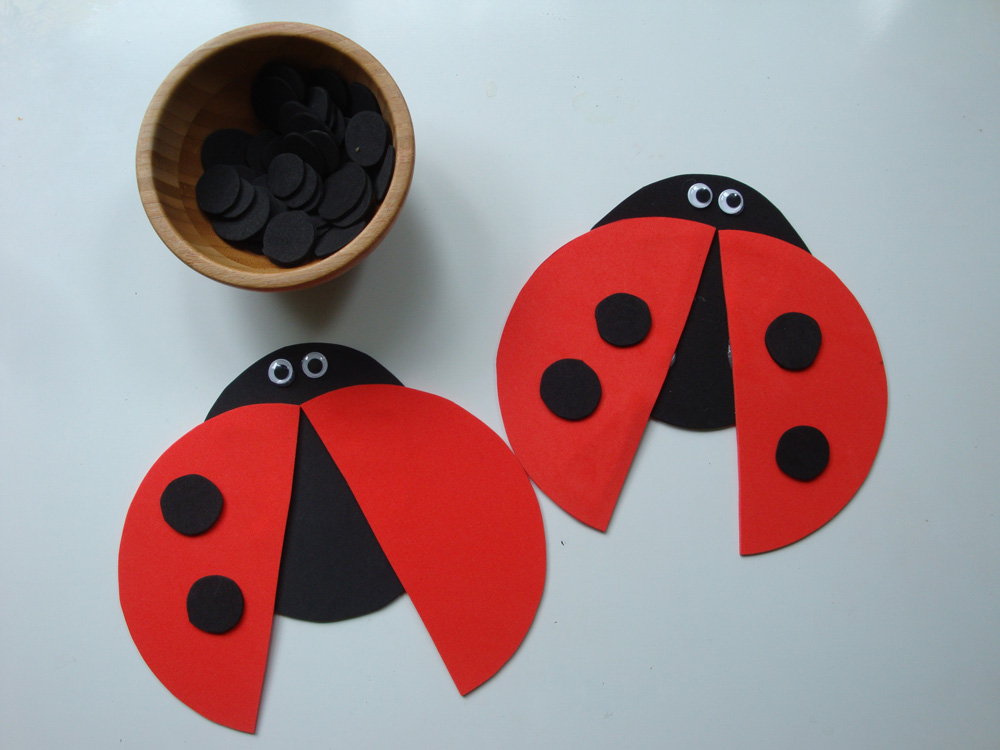 